СОБРАНИЕ ПРЕДСТАВИТЕЛЕЙ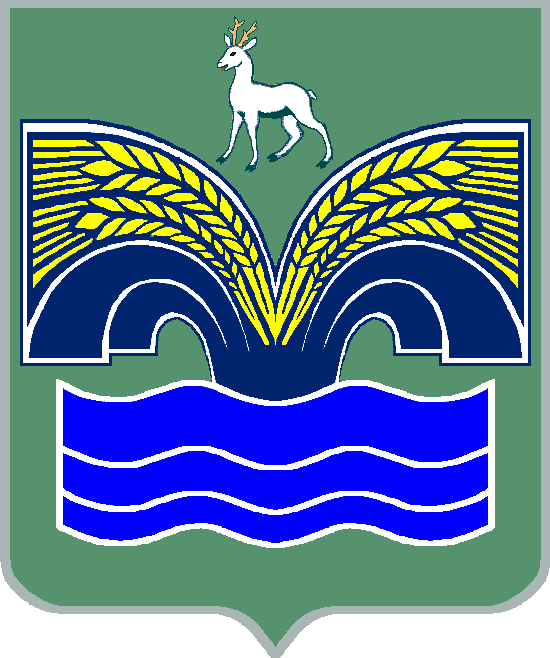 СЕЛЬСКОГО ПОСЕЛЕНИЯ ХИЛКОВОМУНИЦИПАЛЬНОГО РАЙОНА КРАСНОЯРСКИЙСАМАРСКОЙ ОБЛАСТИТРЕТЬЕГО СОЗЫВАРЕШЕНИЕ от 26 сентября 2019 года № 30Об индексации должностных окладов муниципальных служащих сельского поселения Хилково муниципального района Красноярский Самарской области и внесении изменений в Положение об оплате труда муниципальных служащих сельского поселения Хилково муниципального района Красноярский Самарской областиВ соответствии с пунктом 4 статьи 86 Бюджетного кодекса Российской Федерации, статьей 22 Федерального закона от 02.03.2007 
№ 25-ФЗ «О муниципальной службе в Российской Федерации, Собрание представителей сельского поселения Хилково муниципального района Красноярский Самарской области РЕШИЛО:1. Провести с 1 октября 2019 года индексацию путем увеличения в 1,043 раза размера действующих по состоянию на 30 сентября 2019 года должностных окладов муниципальных служащих сельского поселения Хилково муниципального района Красноярский Самарской области.2. Установить, что размеры должностных окладов, полученные в результате индексации, подлежат округлению до целого рубля в сторону увеличения.3. Внести в Положение об оплате труда муниципальных служащих сельского поселения Хилково муниципального района Красноярский Самарской области, утверждённое решением Собрания представителей сельского поселения Хилково муниципального района Красноярский Самарской области от 23.09.2016 № 29, изменение, изложив приложение 1 «Должностные оклады по должностям муниципальной службы в Администрации сельского поселения Хилково муниципального района Красноярский Самарской области» согласно приложению к настоящему решению.4. Опубликовать настоящее решение в газете «Красноярский вестник».5. Настоящее решение вступает в силу с 1 октября 2019 года. ПРИЛОЖЕНИЕ к решению Собрания представителейсельского поселения Хилковомуниципального района КрасноярскийСамарской областиот 26 сентября 2019 года № 30Должностные окладыпо должностям муниципальной службы в Администрации сельского поселения Хилково муниципального района Красноярский Самарской областиПредседатель Собрания представителей сельского поселения Хилково муниципального района Красноярский Самарской области _______________ Х. АхметовГлавасельского поселения Хилковомуниципального районаКрасноярский Самарской области_______________ О.Ю. ДолговГруппа должностей муниципальной службыДолжностьДолжностной оклад (руб.)Старшая должность муниципальной службыспециалист I категории13498Старшая должность муниципальной службыВедущий специалист- Главный бухгалтер15124